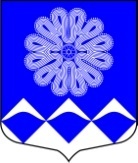 СОВЕТ ДЕПУТАТОВ
МУНИЦИПАЛЬНОГО ОБРАЗОВАНИЯПЧЕВСКОЕ СЕЛЬСКОЕ ПОСЕЛЕНИЕКИРИШСКОГО МУНИЦИПАЛЬНОГО РАЙОНАЛЕНИНГРАДСКОЙ ОБЛАСТИРЕШЕНИЕот  23 ноября 2023  года                                                                 №  42/211д. Пчева	Рассмотрев представленные администрацией муниципального образования Пчевское сельское поселение Киришского муниципального района Ленинградской области основные характеристики бюджета муниципального образования Пчевское сельское поселение Киришского муниципального района Ленинградской области на 2024 год и на  плановый период 2025 и 2026 годов, совет депутатов муниципального образования Пчевское сельское поселение Киришского муниципального района Ленинградской области РЕШИЛ:Одобрить основные характеристики бюджета муниципального образования Пчевское сельское поселение Киришского муниципального района Ленинградской области:1.1. на 2024 год по доходам в сумме 20819,80 тысяч рублей, по расходам в сумме 20869,80 тысячи рублей, дефицит в сумме 50,0 тысяч рублей;1.2. на 2025 год по доходам в сумме 21527,07 тысячи рублей, по расходам в сумме 22009,72 тысяч рублей, дефицит в сумме 482,65 тысячи рублей;1.3. на 2026 год по доходам в сумме 21488,02 тысяч рублей, по расходам в сумме 22005,83 тысяч рублей, дефицит в сумме 517,81 тысяч рублей.           2. Опубликовать настоящее решение в газете «Пчевский вестник».           3. Настоящее решение вступает в силу со дня официального опубликования. Глава муниципального образованияПчевское сельское поселениеКиришского муниципального районаЛенинградской области                                                                                   В.В. ЛысенковРазослано: в дело-2, Администрация муниципального образования Пчевское сельское поселение Киришского муниципального района Ленинградской области, Комитет финансов Киришского муниципального района, Пчевский вестник, КСП, прокуратура